Route to Certification in Business Psychology“Business Psychology is the study and practice of
improving working life. It combines an understanding 
of the science of human behaviour with experience
of the world of work to attain effective and sustainable 
performance for both individuals and organisations”The document lays out the Business Psychology Certification process which is being introduced by the Association for Business Psychology (ABP). This is intended to support candidates and mentors who are going through this process. This document has three main sections:Introduction and overview of certification and frameworkDetail on the process, criteria and evidence required to achieve certificationAppendices to provide details of framework Introduction and Overview What is Business Psychology?Business psychology is an applied science that investigates how to make people and organisations more effective.  It uses social scientific research methods to study people, workplaces and organisations to better align their multiple and sometimes competing needs. Its goal is to create healthy, productive and mutually beneficial relationships between people and organisations.As an applied science, Business Psychology can inform organisations about what constitutes effective organisational practice. It has a reciprocal relationship with business, drawing insights from those with experience of what works at work to enable psychological research to be applied pragmatically in ways that are appropriate to the situation. It also allows a cross fertilisation of experience: from business into psychology, and of academic knowledge and rigour from psychology into business.Certification ObjectivesThe two main objectives of the ABP Business Psychology certification process areto provide a route for ABP members to certification which evidences their expertise, competencies and skill and to facilitate professional benchmarking within the field. In achieving these objectives, the ABP certification framework aims to:	support the training and professional development of members engaged in the field of Business Psychologyfacilitate individuals in gaining formal recognition for their contributions to teaching and learning in Business Psychologyacknowledge the variety of fields and approaches that encompass the field of Business Psychologyembed scientist practitioner thinking and practice in Business Psychologyencourage new developments in the field of Business Psychology  Overview of Certification FrameworkTo become a certified Business Psychology practitioner, applicants must show their understanding of how business psychology is applied effectively to improve performance for organisations and individuals at work.There are three levels of certification which can be applied for, depending on the experience of the candidate:Certified Business Psychologist (stage one)Certified Principal Business Psychologist (stage two)Fellow of the Association for Business Psychology (stage three)Different criteria are applied at each level (see section 2 below). The candidate will choose, with the help of their mentor, which level is most appropriate for them. It is possible to apply directly to any stage provided the criteria for that level are met.  For each of the three levels, evidence is required which shows the candidates understanding and experience across three core areas: The Consulting Cycle (CC)Professional Business Practice (PB)Areas of Practice (AP) In addition, candidates must show an understanding of and commitment to working within the ABP Values (V).1. The Consulting Cycle (CC)Practitioners of Business Psychology typically work across the consulting cycle, as follows. The certification process is designed to support practitioners in evidencing their knowledge, skills and experience at each stage of the consulting cycle, as follows:Advise - as independent professionals who can be trusted to offer an unbiased, scientifically credible perspective, practitioners can advise on a wide range of people issues at work – from careers to large scale organisational change.Diagnose – helping organisations to better understand issues and challenges (e.g. high turnover and low engagement), using social scientific research methods to investigate human behaviour at work.Design – creating solutions to organisational challenges (e.g. designing psychometric tools or assessment exercises to improve employee selection).Implement – implementing solutions to organisational problems through facilitation rather than by taking ownership of the problem for the client.Evaluate – demonstrating evidence of the individual and organisational benefits of interventions (a core principle of Business Psychology).2. Professional Business Practice (PB)The ABP has identified several core professional practice principles which differentiate the field from other psychological disciplines. Practitioners of Business Psychology are expected to demonstrate and apply knowledge in these areas:Business or commercial acumen, for example, business income, return on investment, feasibility studies, creating business studies, business impact and sustainability the legal environment in which organisations and individuals operatebusiness ethics diversity and inclusionboth a critical consideration of latest business developments in the field and being able to critique their appropriatenesspromoting the informed application of evidence-based psychology in the world of work and demonstrate its value.3. Areas of Practice (AP)Business psychologists are often both specialists and generalists, applying their skills and knowledge to solving problems in diverse and ambiguous environments.  The ABP has identified five broad practice areas in the field covering The Psychology of Selection and AssessmentStrategy and Organisational EffectivenessThe Psychology of Learning and DevelopmentBehavioural ScienceHuman Motivation and WellbeingBusiness Psychology practitioners are additionally expected to evidence their practice through the scientist practitioner model by showing how their work is informed by the theory, principles of business psychology.4. ABP Values (V)The ABP has also a number of Values which Business Psychology practitioners at all levels are expected to understand and commit to. These are:Being inclusive: welcoming all those who embrace Business PsychologyBeing accessible: helping to make the application of Business Psychology user-friendlyPromoting Business Psychology: raising awareness of the specialist value of Business Psychology for people and organisationsDemonstrating best practice: sharing examples of Business Psychology’s applicationBuilding capability: enabling the development of Business Psychology knowledge/skills Certification Process and CriteriaThe ProcessThe outline steps and indicative costs of the ABP Business Psychology Certification process are laid out in figure 1 below.  Anyone who wishes to undertake the Certification process must be a member of the ABP. All prospective applicants are encouraged first to attend an introductory webinar which provides an overview of the certification process.  The webinar will explain the application process, review with candidates the areas of practice and consider examples of how to use psychological evidence to support the application.  Those applicants who are motivated to proceed will complete an initial short application form and pay an initial small application fee. This fee is deducted from the total cost of certification should the applicant continue through the process. This initial application allows the ABP to review the suitability of candidates before they embark upon the rigorous full application process.  Once the initial application is processed and approved, candidates will pay the full certification fee and will be matched with and allocated a mentor. Mentors are experienced ABP members who are allocated to each candidate to support and guide them through the application process.  Candidates are encouraged to work closely with their mentors who will not only provide advice and encouragement but also assist the candidate in selecting instances of evidence-based practice and identifying how those examples meet the areas of practice, core knowledge, professional values and effectiveness standards required for Certification. To submit a full application, applicants are required to complete the full evidence submission. This comprises an application form providing the names of two referees who can support the application. Referees are required to have known the applicant for a minimum of 3 years and must write a statement to support the application. Applicants also complete an evidence submission providing evidence of how their work experiences support the criteria needed. Once the detailed application and evidence has been submitted, applicants will be invited to an interview panel to discuss their application with three assessors. 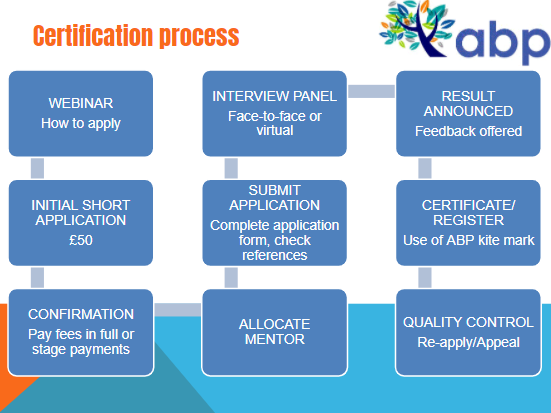  Figure 1: Outline of Certification process stepsEvidence criteriaThe evidence criteria required for Certification depends on the level of certification being applied for. All levels require evidence of an understanding and experience across the Consulting Cycle, Professional Business Practice principles and Areas of Practice. Candidates are required to complete the evidence matrix, providing examples of their work experiences which are mapped to the required ABP criteria and show an understanding of the underpinning psychology.   Stage 1 (Certified Business Psychologist)Demonstrates a broad understanding of some aspects of the approach, philosophy and practice of business psychology.  Individuals may work in a supportive role with more experienced colleagues or mentors, or they may function as part of a team.Will provide evidence of:Evidence driven solutions through 3 aspects of the consulting cycle.  Engagement with 3 areas of the ABP areas of practice (or 2 if able to demonstrate real depth of experience).Broad knowledge of psychological theory as applied to all areas of practice.A commitment to the professional values of the Association for Business Psychology.Engagement with professional development activities (CPD).Stage 2 (Certified Principal Business Psychologist)Demonstrates a thorough knowledge of the key psychological principles of understanding, designing and managing people, processes and organisations. Candidates will be experienced individuals who are likely to have leadership and or management expertise in the areas (outlined in table 1) and demonstrate impact and influence.   Will provide evidence of:Comprehensive engagement throughout the consulting cycle.Engagement with all the ABP areas of practice (or less if able to demonstrate real depth of experience).Expertise in the application of psychological theory to organisations, business, people and systems The successful integration of scientist practitioner thinking into practice.Understanding of and engagement with relevant professional business practice principles.Successful leadership in the field of Business Psychology and/or mentoring people to support Business PsychologyA commitment to the professional values of the Association for Business Psychology; Engagement with professional development activities (CPD).Stage 3 (Fellow of the Association for Business Psychology)Candidates for this level will have a sustained record of leadership in Business Psychology.  Candidates are likely to have a sustained and effective record at a strategic level.  In addition to the requirements for Certified Principal Business Psychologists, candidates will demonstrate:The active championing of the Association for Business Psychology, practices and values. Establishing policies or strategies for supporting or mentoring other practitioners in the field.Successful leadership in Business Psychology, with evidence of influencing at a national and / or international level.Continual commitment to and engagement with professional development related to your professional practice.  Areas of Practice (AP)Consulting Cycle (CC)Professional Business Practice (PB)ABP Values (V)AP1. The Psychology of Selection and AssessmentUnderstanding role requirements (e.g. job analysis, competency frameworks and future proofing them);Applicant attraction (e.g. advertisement design linked to role requirements, realistic job previews);Assessment tools for selection (e.g. psychometric test, role play, interviews, video interviewing);Assessor training (e.g. ORCE methodology including unconscious bias);Knowledge, critique and application of latest tools and techniques (e.g. Game based assessment, virtual reality, biometric profiling).AP2. Strategy and Organisational EffectivenessThe psychology of entrepreneurship and intrapreneurship; Leadership; Organisational people strategy (e.g. for selection / development, including the use of big data to inform bus psych decisions);Change management (e.g. communications, support and involvement during change, attitude change, mergers and acquisitions, whole systems change);Team and group and inter-team behaviour (e.g. understanding, developing, utilising);Creativity and innovation (e.g. conditions for, maximising, increasing competitiveness);Organisational values.AP3. The Psychology of Learning and DevelopmentAssessment tools for development needs and progression;Learning and Development interventions (upskilling, training, career development, use of latest and emerging technologies and learning approaches);  Coaching;Performance appraisal, feedback and subsequent management and improvement;AP4. Behavioural ScienceUnderstanding of human decision making (e.g. risk versus reward, probability estimate);Behavioural Economics (e.g. marketing using psychological principles);Behavioural Change (e.g. negotiating / influencing / persuading attitude and behaviour change, organisational politics and power, negotiating);Consumer Psychology (e.g. influencing potential customers’ behaviour, understanding the behaviour of crowds);Conflict Management.AP5. Human motivation and workplace well-beingOccupational stress;Motivation at work;Workplace welfare, health and safety;Workplace design and ergonomics;Organisational climate and culture;Engagement and retentionCC1: AdviseAs independent professionals who can be trusted to offer an unbiased, scientifically credible perspective, practitioners can advise on a wide range of people issues at work – from careers to large scale organisational change;CC2: Diagnose Helping organisations to better understand issues and challenges (e.g. high turnover and low engagement), using social scientific research methods to investigate human behaviour at work;CC3: DesignCreating solutions to organisational challenges (e.g. designing psychometric tools or assessment exercises to improve employee selection);CC4: ImplementImplementing solutions to organisational problems through facilitation rather than by taking ownership of the problem for the client;CC5: EvaluateDemonstrating evidence of the individual and organisational benefits of interventions.PB1: Business or commercial acumenFor example, P&L/Balance sheets, business strategy, return on investment, feasibility studies, creating business cases, business impact and sustainability;PB2: Legal Forming and running a business, contracting, managing;PB3: Business EthicsConduct of individuals and organisations. How the right decisions are distinguished;PB4: Diversity and InclusionEmpowering people by respecting what makes them different;PB5: Business DevelopmentA critical consideration of latest developments in the field and being able to critique their appropriateness;PB6: Evidence driven Promoting the informed application of evidence-based psychology in the world of work and demonstrate its value.V1: Inclusivity Welcoming all those who embrace Business Psychology;V2: AccessibilityHelping to make the application of Business Psychology user-friendly;V3: The promotion of business psychologyRaising awareness of the specialist value of Business Psychology for people and organisations;V4: Demonstrating best practiceSharing examples of Business Psychology’s application;V5: Building capability Enabling the development of Business Psychology knowledge/skills.